Týdenní plán10.10.-14.10.         2022 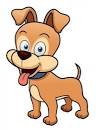  předmět      učivopracovní sešit         úkolybudou zeleně zakroužkovány   ČJVyvození hlásky a písmene e,E  s,SVyvození slabiky me, le, sa, seAnalýza a syntéza slabikPráce s hlasem„O Popelce“ - Škodovi ŽIVÁ ABECEDA – ŽAstr. 24 - 29Naučit báseň u písmene E,S   PSNácvik dolního zádrhuNácvik dolní kličkyUvolňovací cviky  str. 32 - 35  MAPočetní operace dopočítávání, odčítáníPoznáváme podlažíSkládáme na stejné částiPRACOVNÍ SEŠIT – PSstr. 24 - 27  PRVPozorujeme stromyVycházka dle počasíListnaté stromy – základní druhy, části stromu, listy, plodyPRACOVNÍ SEŠIT – PSstr. 14,15   AJŠkolní pomůcky – slovíčka – opakováníPoslechová cvičeníDramatizace textuNová slovní zásoba – crayon,notebook,chair,ruleručebnice str. 6 – 7PS str. 6 - 7